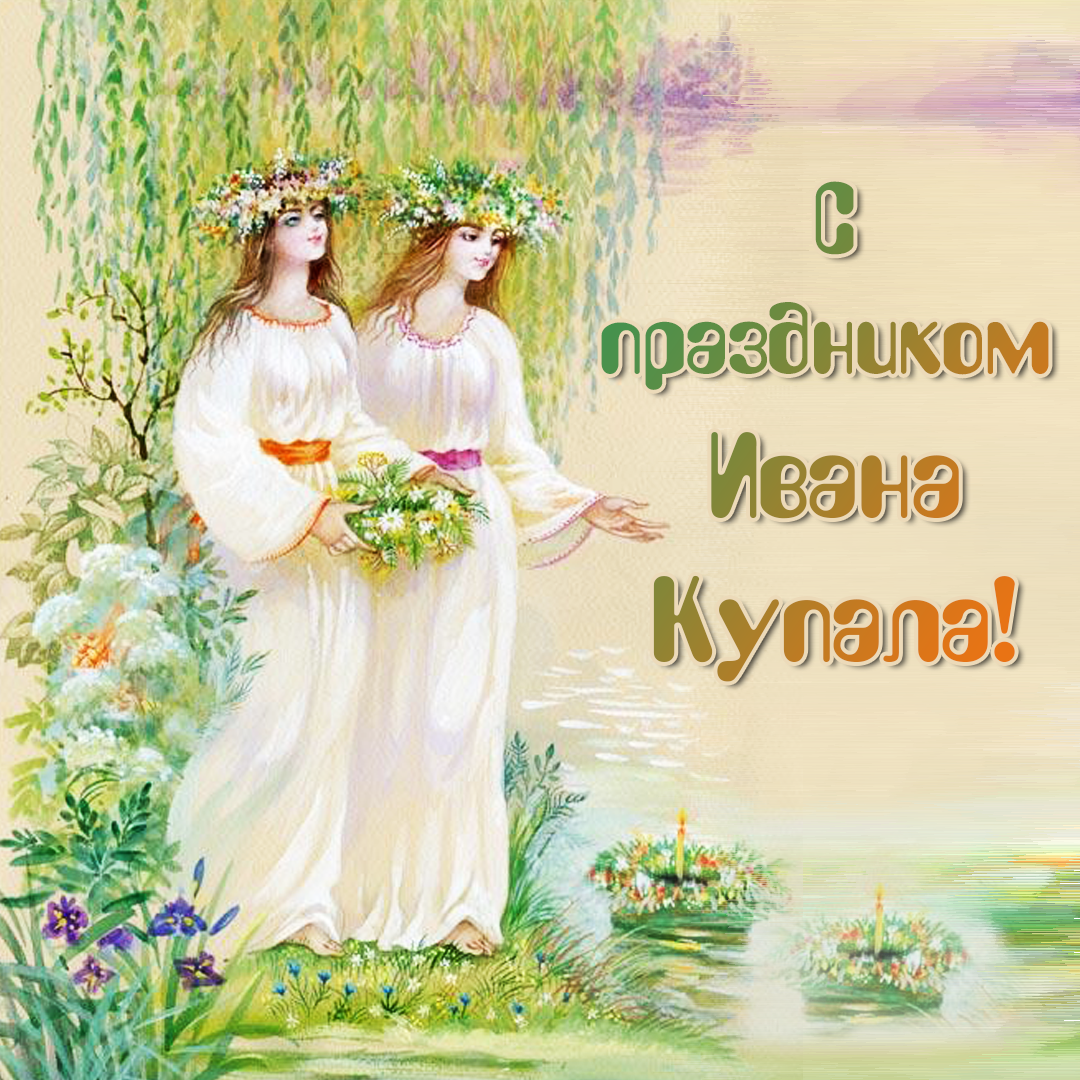 7 июля в 13.00ч. Яркульский КДЦПриглашает детвору  на праздник        «Иван Купала  обливай,  кого попало». 